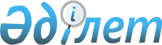 О внесении изменений и дополнений в некоторые решения Правительства Республики КазахстанПостановление Правительства Республики Казахстан от 3 августа 2006 года N 736

      Правительство Республики Казахстан ПОСТАНОВЛЯЕТ:

      1. Утвердить прилагаемые изменения и дополнения, которые вносятся в некоторые решения Правительства Республики Казахстан.  

      2. Настоящее постановление вводится в действие со дня подписания и подлежит официальному опубликованию.        Премьер-Министр 

      Республики Казахстан 

Утверждены               

постановлением Правительства   

Республики Казахстан        

от 3 августа 2006 года N 736    Изменения и дополнения, которые вносятся в 

некоторые решения Правительства Республики Казахстан 

      1. Утратил силу постановлением Правительства РК от 18.10.2013 № 1116 (вводится в действие по истечении десяти календарных дней со дня официального опубликования).

      2. Утратил силу постановлением Правительства РК от 02.10.2013 № 1042 (вводится в действие по истечении десяти календарных дней после первого официального опубликования).

      3. Утратил силу постановлением Правительства РК от 05.10.2013 № 1058 (вводится в действие по истечении десяти календарных дней после первого официального опубликования).

      4. Утратил силу постановлением Правительства РК от 26.08.2013 № 848 (вводится в действие по истечении десяти календарных дней после первого официального опубликования).
					© 2012. РГП на ПХВ «Институт законодательства и правовой информации Республики Казахстан» Министерства юстиции Республики Казахстан
				